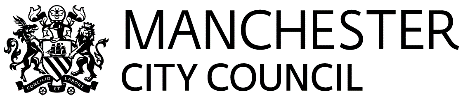 SAFEGUARDING POLICYThis policy will be reviewed annually unless an incident, or new legislation or guidance, suggests the need for an interim review. The effectiveness of our safeguarding arrangements are monitored by SLT and the Governing Body through …… (KCSiE Part 2.81) Link Governor Visits and being included on the agenda of Standards Committee and FGB. Ratification by Governing Body  Summary of Safeguarding ProceduresOur procedure if there is a concern about child welfare or safeguarding is:-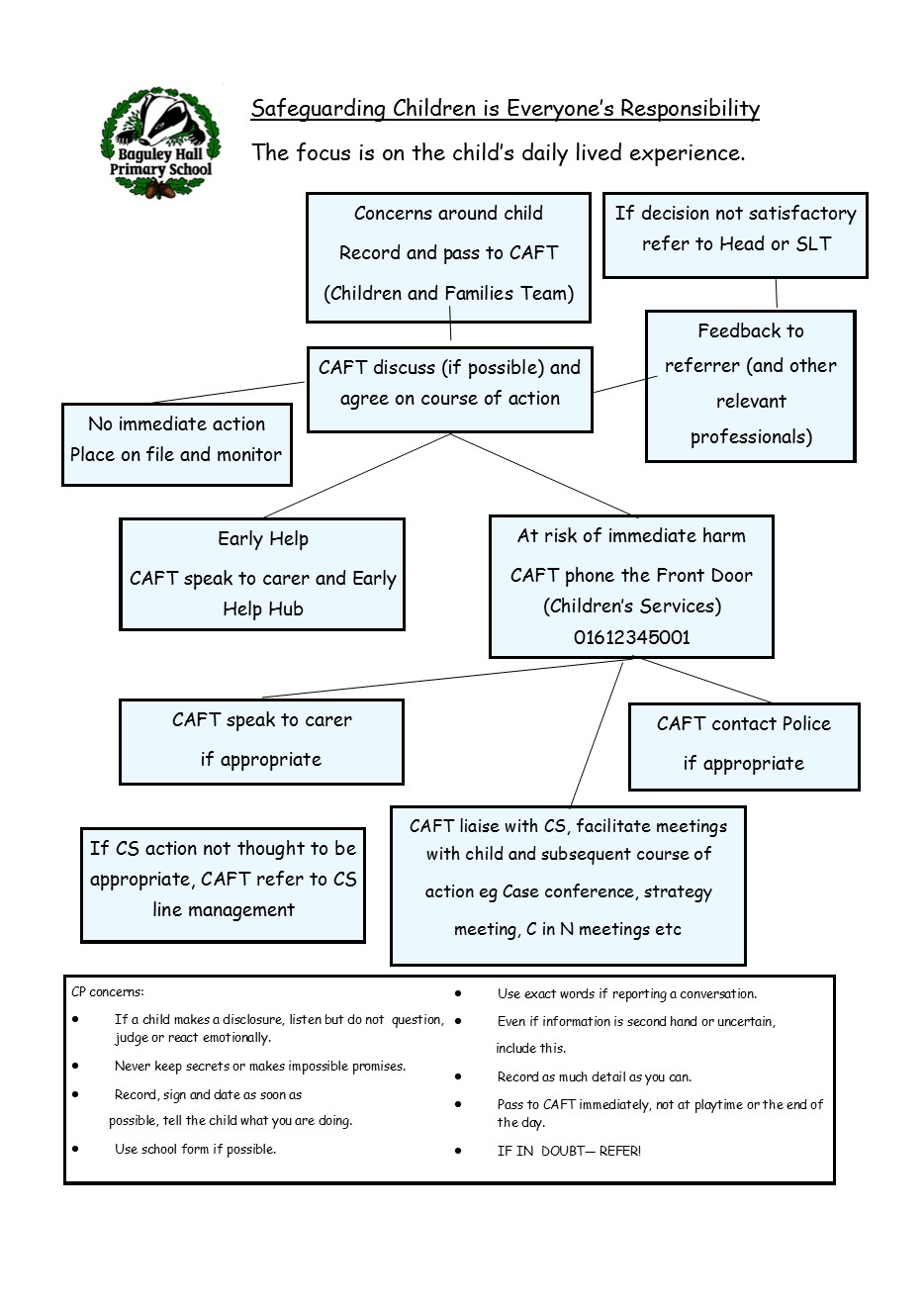 Remember: It could happen hereThe United Nations Convention on the Rights of the ChildAs a rights respecting school, our children are given opportunities to develop life skills to enhance achievement and attainment and become empowered citizens.Articles of the UNCRCArticle 6: You have the right to life and to be healthy.Article 12: You have the right to say what you think should happen and be listened to.Article 13: You have the right to have information.Article 19: You should not be harmed and should be looked after and kept safe.Article 36: You should be protected from doing things that could harm you.Article 39: You should get special help if you have been abused.CONTENTS:- 1. Introduction2. Roles & Responsibilities3. Training & Awareness Raising4. Safeguarding/Child Protection Policy & Procedures 5. Case Management, Record Keeping & Multi-agency       Working  6. The Curriculum7. Online -Safety8. Safer Recruitment9. Managing Allegations  10. Safety On & Off-Site11. Complex Safeguarding12. Part 1, Annex A and Annex B of ‘Keeping Children Safe in Education       (KCSIE), September 2023 - statutory guidance to be read      by staff as determined by the headteacher/principal and      Governing BodyAPPENDICES:-Key Legislation, Statutory Guidance & Ofsted FrameworkOther Government & National Guidance Local Policies & Guidance (MCC, Greater Manchester & Manchester Safeguarding Partnership)Other Relevant School Polices/ProceduresOther Relevant MCC Education Department   Policies/GuidanceAbbreviationsReferences to ‘Keeping Children Safe in Education’ (KCSiE), to ‘WorkingTogether to Safeguard Children’ and to the Ofsted Framework are toversions current in September 2023. We have not replicated contentssuch as the signs of abuse and neglect. However, you may prefer toinclude more detail from KCSiE in the body of the policy rather than as anappendix.Please note that you may need to update your policy at other timesthroughout the year and should regularly check if there are furtherupdates to KCSIE, to the Ofsted Framework or any relevant legislativechanges so that these can be incorporated.KCSiE - Part One / Annex A / Annex BIn addition to this policy, all staff should be aware of the sections fromKCSIE relevant to their role.Governing bodies should ensure that staff who work directly with childrenread at least Part One of the guidance, Annex A and Annex B. Staff whodo not work directly with children should read either Part One or Annex A.Governors should read the whole of the guidance to ensure complianceand to facilitate effective monitoring of safeguarding in the school.Other sections of the guidance may be pertinent to non-teaching staff withparticular responsibilities, such as HR, and governing bodies shoulddecide the appropriate reading for these groups.INTRODUCTIONThrough this policy we aim to create and maintain a safe learning environment where all children and adults feel safe, secure and valued and know they will be listened to and taken seriously. This policy has been developed to ensure that all adults in our school, including regular staff, supply staff, volunteers, visitors and contractors are working together to safeguard and promote the welfare of children and young people and to identify and address any safeguarding concerns and to ensure consistent good practice.  Our approach is child-centred.‘Safeguarding and promoting the welfare of children is everyone’s responsibility.  Everyone who comes into contact with children and their families has a role to play. In order to fulfil this responsibility effectively, all practitioners should make sure their approach is child-centred.  This means that they should consider, at all times, what is in the best interests of the child.’ (KCSiE, Part 1.2)See KCSiE Part 1, Part 5 & Annex B for definitions and further information about:- Abuse & Neglect - including physical, emotional & sexual abuse and neglect (1.21-30)Channel (Annex B, p148)Child Abduction and Community Safety Incidents (Annex B, p140)Child on Child Abuse – including sexual harassment, upskirting & sharing of nude and semi-nude images (1.32-35, Part 5)Child Criminal Exploitation (1.36-39, Annex B, p140-142)Child Sexual Exploitation (1.36, 40-42, Annex B, p140-142)Children and the Court System (Annex B, p142)Children Missing from Education (Annex B, p142-3)Children who are lesbian, gay, bi or trans (LGBT) (2.202-4)Children with Family Members in Prison (Annex B, p143)County Lines (Annex B, p141-2)Cybercrime (Annex B, p143-4)Domestic Abuse (New para at 1.43 and Annex B, p144-5)Early Help (1.20, 1.58,)Elective Home Education (2.175-8)Homelessness (Annex B p145-6)Human Rights Act, Equality Act 2010  & Public Sector Equality Duty (clarification 1.86-1.93)Looked After Children and children open to or who have been open to a Social Worker (Further information on the role of the Head of the Virtual School, 1.191-196)LGBT children (Extended information at 2. 202-204)Mental Health (1.45-7, Annex B p146)Modern Slavery & the National Referral Mechanism (Annex B, p146-7)Online Safety, including Education at Home (2.134-147, Annex B, p155-7)Prevent Duty (Annex B, p148, Additional support, p149)Preventing Radicalisation (Annex B, p147-8)Serious Violence (1.48, Annex B p150-151)Sexual Violence and Sexual Harassment between children in schools and colleges (Part Five, Annex B, p149-50)So-called ‘Honour-Based Abuse’ including Female Genital Mutilation & Forced Marriage & Breast Ironing (1.44 & Annex B, p151-3)Safeguarding and promoting the welfare of children and young people goes beyond implementing basic child protection procedures. The aims of this policy are in accordance with both our Mission Statement and our Equal Opportunities Policy and it is an integral part of all of our activities and functions. At Baguley Hall we have a whole school approach to safeguarding. This means involving everyone in the school, and ensuring that safeguarding, and child protection are at the forefront and underpin all relevant aspects of process and policy development. Ultimately, all systems, processes and policies should operate with the best interests of the child at heart.’‘Safeguarding and promoting the welfare of children is defined … as: protecting children from maltreatment;  preventing the impairment of children’s mental health or physical health or development;  ensuring that children grow up in circumstances consistent with the     provision of safe and effective care; and  taking action to enable all children to have the best outcomes.’    (KCSiE, 1.4)Under the Education Act 2002, schools/settings/colleges have a duty to safeguard and promote the welfare of their pupils and are committed to the guidance set out in ‘Working Together to Safeguard Children 2018’ (in process of review) and ‘KCSiE 2023’ Our policy ensures that we comply with our Statutory Duties (Appendices A & B)Our policy takes account of non-statutory guidance issued by the DfE and other relevant organisations (Appendix C) in addition to guidance issued by the Greater Manchester Combined Authority), the Manchester Safeguarding Partnership (MSP) and Manchester Local Authority, especially Education, Children’s Services and Community Safety (MCC)Our policy ensures that we work in partnership with other organisations, where appropriate, to identify any concerns about child welfare and take action to address them and that we comply with local policies, procedures and arrangements (Appendix E)Our policy complements and supports other relevant school policies (Appendix D).  Our policy is regularly reviewed and we are responsive to new guidance and legislation and to promoting the safety of our staff and pupils in crisis situations.2. ROLES & RESPONSIBILITIESLEADERSHIP & MANAGEMENT2.1   OUR GOVERNING BODYOur Governing Body have a strategic leadership responsibility for our school’s/college’s safeguarding arrangements and will ensure that they comply with their duties under legislation. They will have regard to KCSiE 2023, ensuring policies, procedures and training in their schools/colleges are effective and comply with the law at all times.Our Governing Body are fully aware of our role in multi-agency safeguarding arrangements, of Manchester Safeguarding Partnership (MSP) arrangements and of the Child Death Review partnership arrangements and will ensure that we work together with appropriate relevant agencies to safeguard and promote the welfare of local children, including identifying and responding to their needs.The Governing Body will ensure that:-All members of the Governing Body have read the most recent publication of Keeping Children Safe in Education in its entiretyAll members of the Governing Body have received appropriate training to enable them to provide strategic challenge and assure themselves that there is a robust whole school approach to safeguarding (KCSiE Part 2.81, 2.95.97))A named member is identified as the designated governor for Safeguarding Governors facilitate a whole school approach to safeguarding and that all systems, processes and policies operate with the best interests of the child at heart.Where there is a safeguarding concern, they and school leaders will ensure the child’s wishes and feelings are taken into account when determining what action to take and what services to provide.The systems in place are well promoted, easily understood and easily accessible for children to confidently report abuse, knowing their concerns will be treated seriously, and knowing they can safely express their views and give feedback. Policies and procedures allow for appropriate action to be taken in a timely manner to safeguard and promote children’s welfare.The school has an effective Child Protection Policy The school has a Behaviour Policy which includes measures to prevent bullying, cyberbullying, prejudice-based and discriminatory bullying.Child protection files are maintained as requiredMore than one emergency number is held on file for each pupil/studentThe identified governor will provide the governing body with appropriate information about safeguarding and will liaise with the designated member of staff, through termly link Governor visits.Our safeguarding policy and our staff Code of Conduct are reviewed at least annually and staff are given opportunities to contribute to and shape our safeguarding arrangements and policies. Addenda or appendices may be added during periods of crisis to reflect changes of circumstance. We operate safer recruitment and selection practices, including appropriate use of references and checks on new staff, volunteers and contractors including overseas checks where relevant. This is poutlined in our Safer Recruitment policy.We have procedures in place for dealing with allegations of abuse against members of staff, including supply teachers, volunteers and contractors and these are in line with KCSiE and Local Authority procedures.  We will work with the LADO and other relevant agencies to support any investigations.All staff and volunteers who have regular contact with children and young people and contractors who are in contact with children and young people receive appropriate training and information about the safeguarding processes when joining Baguley Hall and then annually. There is appropriate challenge and quality assurance of the safeguarding policies and procedures. Our governors regularly review the effectiveness of online safety arrangements, including filters and monitoring, preparation for any online challenges or hoaxes and information shared with parents.  2.2  OUR HEADTEACHEROur Headteacher will ensure that the policies and procedures, adopted by the governing body or proprietor particularly those concerning referrals of cases of suspected abuse and neglect, are understood and followed by all staff.Our headteacher is fully aware of our role in multi-agency safeguarding arrangements, of Manchester Safeguarding Partnership (MSP) arrangements and of the Child Death Review partnership arrangements.  We will ensure that we work together with appropriate relevant agencies to safeguard and promote the welfare of local children, identifying and responding to their needs.‘Schools and colleges should work with local authority children’s social care, the police, health services and other services to promote the welfare of children and protect them from harm. This includes providing a co-ordinated offer of early help when additional needs of children are identified and contributing to inter-agency plans to provide additional support to children subject to child protection plans’. (KCSiE 2.113)‘All schools and colleges should allow access for children’s social care from the host local authority and, where appropriate, from a placing local authority, for that authority to conduct, or to consider whether to conduct, a section 17 or a section 47 assessment.’ (KCSiE, 2.114) Our Headteacher is fully aware of statutory guidance in KCSiE and will ensure that:-The policies and procedures adopted by the Governing Body to safeguard and promote the welfare of pupils are fully implemented and followed by all staff, including supply teachers and volunteers and that they are regularly updated in response to local practice or national changes in legislation.All staff including supply teachers, volunteers, visitors and contractors understand and comply with our Code of Conduct.We evaluate our safeguarding policies & procedures at least on an annual basis and return our completed Safeguarding Self Evaluation (SEF) using the S175 online tool to the LA as requested (bi annually).We share the Safeguarding Self Evaluation and Action Plan with governors at least annually.We work with the LA to ensure that our policies and procedures are in line with DFE and LA guidance.A senior member of staff, known as the DSL, is appointed with a clear job description.  He/she has lead responsibility for Child Protection and Safeguarding and receives appropriate on-going training, supervision and support as well as sufficient time and resources to enable them to discharge their responsibilities.  Parents/carers are aware of and have an understanding of our responsibilities to promote the safety and welfare of our pupils by making our statutory obligations clear in our prospectus.The Safeguarding and Child Protection policy is available on our website and is included in the staff handbook and volunteers’ handbook.  Child friendly information of how to raise a concern/make a disclosure has been shared through posters and worry boxes around school, and the SG team speak to children in assembly each half term. We co-operate fully with MCC and MSP multi-agency safeguarding procedures and arrangements are in place to monitor the quality of referrals and interventions and the processes for escalation of concerns. E mails are monitored and wherever possible a member of the safeguarding team will attend meetings and provide out of hours & during school holidays.We create a culture whereby all staff, volunteers and visitors feel confident and have knowledge of how to raise a concern about poor or unsafe practice in regard to the safeguarding and welfare of the children and young people and such concerns are addressed sensitively and effectively. We have systems in place to ensure that any staff who are carrying out both regulated activities and other roles commissioned from external agencies/ organisations have been DBS checked. and their employing organisations have safeguarding policies in place, including safer recruitment and annual safeguarding training appropriate to roles and we are compliant with legislation relevant to our setting.  We ensure a risk assessment takes place to establish that the appropriate checks take place on volunteers.We have appropriate procedures to ensure that there is no risk to children from visitors and we exercise diligence and prevent any organisation or speaker from using our facilities to disseminate extremist views or radicalise pupils and staff.There are suitable arrangements for visitors coming onto the premises which may include an assessment of the educational value, the age appropriateness of what is going to be delivered and whether relevant checks will be required.2.3   OUR DESIGNATED SAFEGUARDING LEAD (DSL)The DSL is a member of our Senior Leadership Team and has a specific responsibility for championing the importance of safeguarding and promoting the welfare of children and young people. He/she takes lead responsibility for Early Help, safeguarding and child protection, including online safety and understanding the filtering and monitoring systems and processes in place. Some activities may be delegated as appropriate to a DDSL but they take the ultimate lead for child protection. (DDSL/s are trained to the same standard as the DSL). The DSL, together with the Children and Families team as applicable will:Act as the first point of contact with regards to all safeguarding matters.Encourage a culture of listening to children and taking account of their wishes and feeling, and also understand the difficulties some children may have in approaching staff about their circumstancesWork closely with the school’s lead for mental healthHelp promote educational outcomes by working closely with their teachers and sharing information about their welfare, safeguarding and child protection concerns.Attend specialist DSL training every two years. Keep up to date with changes in local policy and procedures and be aware of any guidance issued by the DfE, MSP and LA concerning Safeguarding, e.g. through DSL Networks, Safeguarding Newsletters and Circular LettersProvide/commission support and training for staff and volunteers Liaise with the three safeguarding partners and work with other agencies in line with ‘Working Together to Safeguard Children’Ensure that all referrals made to Children’s Services are effective and in line with MSP procedures, and follow escalation process if necessary. All referrals are recorded on cpoms.Understand the assessment process for providing early helpHave a working knowledge of how local authorities conduct a child protection case conference and review conference, and be able to attend and contribute to these effectively. Ensure that all staff with specific responsibility for safeguarding children, including the named DSL, receive the appropriate funding, training, resources and support needed to undertake this role. Termly professional supervision is provided.Know when to call the police if a crime may have been committed following the National Police Chiefs’ Guidance (Annex C p165) Be aware of the requirement for children investigated by the police to be supported by an appropriate adult and have arrangements in place for ensuring this if a police officer requests to meet with a child when in school.  (Annex C, link to statutory guidance - PACE Code C 2019) (Annex C p165)Refer cases to the Disclosure and Barring Service where a person is dismissed or has left due to risk/harm to a child.Ensure that all staff and volunteers understand and are aware of our reporting and recording procedures and are clear about what to do if they have a concern about a child.Create and maintain child protection files and keep them up to date.Keep information confidential and store securely with a separate file for each child (Cpoms)Help promote educational outcomes for vulnerable children, including those with, or who have had, a social worker, in conjunction with other appropriate colleagues (KCSiE, 191-196)Share and transfer safeguarding and child protection information as appropriate. Always be available during school hours during termtime, and at other times as designated by the Headteacher.  E mails are monitored and wherever possible a member of the safeguarding team will attend meetings and provide out of hours & during school holidays.Understand and support the school/college with regards to the requirements of the Prevent Duty and be able to provide advice and support to staff on protecting children from risk of radicalisationPromote supportive engagement with parents/carers in safeguarding and promoting the welfare of children, including where families may be facing challenging circumstancesUnderstand the lasting impact that adversity and trauma can have on children and young peopleEnsure the child protection policy is available publicly and parents/carers are made aware of the fact that referrals about suspected abuse or neglect may be made and the role of the school in this. (school website)Activate the escalation process where plans, partners or processes are not improving the situation or outcome for the child. SCHOOL STAFF2.4 ALL STAFFAll staff in the school, including supply staff and volunteers have responsibility for safeguarding, according to their roles and under the guidance of the DSL.  All staff will:-Follow our agreed Code of Conduct and ‘Safer Working Practices’ guidanceRead Part One/Annex A/Annex B of KCSiE 2023 as directed by senior leaders and appropriate to individual roles.Attend training sessions/briefings as required to ensure that they are aware of the signs of Abuse, Neglect, Complex Safeguarding concerns and key LA approaches including Early Help, Signs of Safety, Safe & Together and ensuring that the voices of children are listened to and taken account of.Attend training sessions/briefings as required to ensure that they follow relevant policies.Provide a safe environment where children can learnBe aware of specific vulnerabilities of some children, including those with poor attendance and those with a Social Worker.Understand the concept of ‘it could happen here’ in respect of child sexual violence or sexual harassment and be proactive in response to a whole school approach to the issueBe approachable to children and respond appropriately to any disclosuresBe aware that there are a range of reasons why some children may not feel ready or know how to tell someone that they are being abused, exploited or neglected, be professionally curious and actively build trusted relationships which facilitate communication. 	Never promise a child that they will not tell anyone about an allegation, as this may not ultimately be in the best interest of the child Know what to do if they have a concern and follow our agreed procedures for recording concerns, sharing information and making referralsAttend multi-agency meetings as required, if appropriate to their roleBe aware of the local Early Help Processes and understand their role it.Contribute to the teaching of safeguarding in the curriculum as required, if appropriate to their roleProvide targeted support for individual and groups of children as required, if appropriate to their roleTeaching staff have additional statutory duties, including to report any cases of known or suspected Female Genital Mutilation.  3. TRAINING AND AWARENESS RAISING    In accordance with KCSiE 2023, all new staff and regular volunteers will   receive appropriate safeguarding information during induction (including online safety and their responsibilities in relation to filtering and monitoring) and be made aware of the systems within the school which support safeguarding e.g. the Behaviour Policy.All staff must ensure that they have read and understood KCSiE: Part One/Annex A and/or Annex B  (smartlog record)All staff will receive regular child protection training at least every 2 years and at least an annual update which includes basic safeguarding information about our policies and procedures, signs and symptoms of abuse (emotional and physical), indicators of vulnerability to exploitation and radicalisation, how to manage a disclosure from a child as well as when and how to record a concern about the welfare of a child, with regular updates in relation to local and national changes. (Nov 22 Caredemy level 1 training)All staff members will receive regular safeguarding and child protection training and updates, including online safety and their role and responsibility in relation to filtering and monitoring, as required, providing them with relevant skills and knowledge to safeguard children effectively. To recognise the expertise built within staff by training and managing concerns on a daily basis, staff will be provided with the opportunity to contribute to and shape safeguarding arrangements and the child protection policy.  All interview panels will include at least 1 member that has completed up to date Safer Recruitment training within the last 3 years.3.7 	All staff need to understand the impact mental health problems may have on all aspects of safeguarding including the relevance of Adverse Childhood Experiences (ACEs) and the impact of trauma on children and young people and this is included in our training programme.4. SAFEGUARDING/CHILD PROTECTION POLICY &    PROCEDURES4.1 PUPIL VOICEChildren are encouraged to contribute to the development of policies and share their views. As a Gold rights respecting school we recognise  and act upon Article 12 of the UNCRC that states that every child has the right to be heard.4.1.2 We support the LA in its progress towards UNICEF Child Friendly Citystatus and participate in the UNICEF Rights Respecting Schoolprogramme. We are accredited at Gold Level4.2 POOR ATTENDANCE (references to ‘absent’ children throughoutKCSiE 2023)We adopt MCC Attendance Policy and Attendance Strategy and reflectthese in our own policies. We attend targeted support meetings relatedto attendance when required.4.2.1   We view poor attendance as a safeguarding issue and in accordance              with our Attendance Policy, absences are rigorously pursued and             recorded. Any concerning patterns are reviewed            in partnership with the appropriate agencies, we take action to pursue            and address all unauthorised absences in order to safeguard the            welfare of children in our care.Our Attendance Policy identifies how individual cases are managed and how we work proactively with parents/carers to ensure that they understand why attendance is important. In certain cases this may form part of an Early Help Assessment (EHA) or a Parenting Contract.We implement the statutory and LA requirements in terms of monitoring and reporting children missing education (CME), part-time timetables and off-rolling and understand how important this practice is in safeguarding children and young people.  We will follow the Anxiety Based School Avoidance guidance (MCC, updated version May 2023) to assist with strategies for supporting children and young people experiencing anxiety to return to school.We will alert the relevant team or authority if a new child who has been expected to attend, does not arrive on the due date. (This is in response to learning from serious case reviews)ALTERNATIVE PROVISION (AP)4.3.1  We will only place children in AP which is a registered provider and has           	been quality assured e.g. is on the MCC approved provider list or has            been judged by Ofsted to be Good or better.  4.3.2.  Children who require access to AP will have a personalised learning plan designed to      meet their needs. Our DSL will work together with the DSL at the AP to ensure effective sharing of information and that any safeguarding concerns are followed up appropriately.   EXCLUSIONS4.4.1.	We comply with statutory regulations and with the LA Inclusion Policy 	(Appendix C).	4.4.2.	The DSL will be involved when a fixed term or permanent exclusion is            being discussed and any safeguarding issues will be considered.  If 	there is an open EH, CiN or CP, the EH Practitioner or Social Worker 	will be informed.4.4.3	 We will work with the MCC Weapon Carrying in Schools and Colleges   guidance (Appendix C) to assist in decision making around exclusion and other responses to carrying or using weapons in school.Where it is felt that a child or young person is likely to be permanently excluded a multi-agency assessment will be instigated to ensure that there is improved understanding of the needs of the young person and their family and that the key agencies are involved  VULNERABLE GROUPS4.5.1  We ensure that all key staff work together to safeguard vulnerable           children. This includes those children causing concern but not yet         reaching statutory intervention level as well as those children who are in        receipt of statutory support.Staff put concerns directly onto cpoms, report emergencies          directly to the SG team and can also refer children where there are ongoing concerns to the   social inclusion team which meets half termly to plan and monitor support.Any child may benefit from early help at times, but all staff will be particularly alert to the potential need for early help for a child who:Is disabled or has certain health conditions and has specific needsHas special educational needs (whether or not they have a statutory Education, Health and Care Plan)Has a mental health needIs a young carerIs showing signs of being drawn in to anti-social or criminal behavior, including gang involvement and association with organised crime groups or county linesIs frequently missing/goes missing from care or from homeIs at risk of modern slavery, trafficking, sexual or criminal exploitationIs at risk of being radicalised or exploitedHas a family member in prison, or is affected by parental offendingIs in a family circumstance presenting challenges for the child, such as drug and alcohol misuse, adult mental health issues and domestic abuseIs misusing drugs or alcohol themselvesHas returned home to their family from care Is at risk of ‘honour’- based abuse such as Female Genital Mutilation or Forced MarriageIs a privately fostered childIs persistently absent from education, including persistent absences for part of the school dayAdditionally, these children will also be consideredInternational new arrival, refugee or asylum seekerLooked after, previously looked after or under a special guardianship order.Has or has had a social workerLGBT children (KCSiE, Part 2:203--205)4.5.3.   Children with special educational needs and disabilities (SEND) can             face additional safeguarding challenges.  All staff are aware that             additional barriers can exist when recognising abuse and neglect in             this group of children.  These can include:-Assumptions that indicators of possible abuse such as behaviour, mood and injury relate to the child’s disability without further explorationBeing more prone to peer group isolation or bullying (including prejudice-based bullying) than other childrenThe potential for children with SEND or certain medical conditions being disproportionately impacted by behaviours such as bullying, without outwardly showing any signs andCommunication barriers and difficulties in managing or reporting these challenges.      (KCSiE, Part 2:199)Mental health problems can, in some cases, be an indicator that a child has suffered, or is at risk of suffering abuse, neglect or exploitation. We have clear systems and processes in place for identifying possible mental health problems, including routes to escalate and clear referral and accountability systems. (KCSiE, Part 2:180-186) 4.5.5. We ensure that staff consider the context in which incidents occur     and whether wider environmental factors (extra-familial harm) are         present in a child’s life that are a threat to their safety and/or welfare.  4.5.6.  We ensure that appropriate staff have the information they need in                relation to a child’s looked after legal status and regarding a child 	who was previously looked after.  We work with relevant social 	workers and the Virtual School (KCSiE, 187-196)4.5.7 Where children have or have had a social worker, we will workalongside the social worker to ensure there is a clear education focus inthe Plan for the child.CHILD ON CHILD ABUSE (KCSiE Part 5 and Part 2, 156)4.6.1	All our staff recognise that children are capable of abusing their peers, including online. 	4.6.2	Our Child on Child Abuse Policy clearly outlines our procedures and approach to this issue which are summarised below:-The procedures to minimise the risk of child on child abuseThe systems in place to ensure that children understand that the law is there to protect them not to criminalise them and for children to confidently report abuse, knowing their concerns will be taken seriouslyHow allegations of child on child abuse will be recorded, investigated and dealt withRecognition of the importance of understanding inter-familial harms and our processes as to how victims, perpetrators and any other children affected by child-on-child abuse will be supportedRecognition that even if there are no reported cases of child on child abuse, such abuse may still be taking place and simply not be reportedOur clear zero-tolerance approach to abuse, never passing it off as ‘banter’, ‘just having a laugh’, ‘part of growing up’ or ‘boys being boys’. Recognition that it is more likely girls will be victims and boys’ perpetrators, but that all child on child abuse is unacceptable and will be taken seriouslyRecognition of the different forms child on child abuse can take Our response to reports of sexual violence and sexual harassment as guided by Part Five of KCSiE 20234.7 ELECTIVE HOME EDUCATION4.7.1	We understand the variety of reasons why some parents/carers would wish to home educate their child/ren and support this where the child’s best education is at the heart of the decision.4.7.2	We also understand that by being educated at home, some children are less visible to the services that are there to keep them safe and supported in line with their needs4.7.3	If a parent/carer informs us of their intention to remove their child/ren from school, we will aim to co-ordinate a meeting between ourselves, parents/carers (and other key professionals if relevant) to ensure that the best interests of the child have been considered, especially if the child has SEND, is vulnerable or has a social worker, before the final decision is made.4.7.4	We will inform Manchester LA of all deletions from the admission register when a child is taken off-role and we understand that a child may be removed from roll as soon as the parent has informed us of their decision.4.7.5	We are familiar with the guidance from DfE outlining the roles and responsibilities of the LA in relation to Elective Home Education  COMMUNITY SAFETYSerious violenceWe are aware of the indicators and risk factors which may signal that children are at risk from, or are involved with serious violent crime4.8.2     We update our awareness training for staff based on new informationregarding trends, modes of operation and language/slang whenprovided by partner agencies.Child abduction and community safety incidentsWe will support children by building on their confidence and ability to deal with challenging situations to enable them to keep themselves safe. 4.8.4	Our response to children carrying knives or other weapons in school and in situations out of school is aligned to the Manchester Knife and Weapon Carrying in Schools and Colleges Guidance (Knife Crime Protocol) in which we take a holistic and measured approach on a case by case basis to such incidents in and out of school. (See Appendix C) 5 .  CASE MANAGEMENT, RECORD KEEPING & MULTI-AGENCY WORKINGKEEPING RECORDSCPOMS is our reporting system We keep and maintain up to date information on children on the school roll including where and with whom the child is living, attainment, attendance, referrals to and support from other agencies. The record will also include a chronology of any other significant event in a child’s life and up to date contact details for adults who have day to day care of the child.We keep copies of all referrals to Children and Families Services, the Early Help Hub and any other agencies related to safeguarding children.We keep our safeguarding records secure.We send a pupil’s child protection or safeguarding file separately from the main file to a new establishment if they leave as soon as possible.  We keep a copy of the file in accordance with our Records Policy (See Appendix E) and statutory and LA Guidance (See Appendices A, B & D). RECORDING AND REPORTING CONCERNS All staff, volunteers and visitors have a responsibility to report any concerns about the welfare and safety of a child and all such concerns must be taken seriously (Appendix A).  If a concern arises all staff, volunteers and visitors must:Speak to the DSL or the person who acts in their absenceAgree with this person what action should be taken, by whom and when it will be reviewedRecord the concern using our safeguarding recording system Cpoms.WORKING WITH PARENTS/CARERSOur responsibility is to safeguard and promote the welfare of all the children in our care.  We aim to do this in partnership with our parents/carers and would expect them to provide up-to-date contact details, including at least 2 emergency contacts.In most cases parents/carers will be informed when concerns are raised about the safety and welfare of their child and given the opportunity to address any concerns raised.  We aim to engage with parents/carers through the LA Early Help processes, including holding strength-based conversations.We will inform, and gain consent from parents/carers if possible, if a referral is to be made to Children’s Social Care or any other agency unless it is believed that by doing so would put the child at risk eg in cases of suspected sexual abuse.  We will record the reasons if consent is not gained.In such cases the DSL or Headteacher will seek advice from Children’s Social Care AGS.MULTI-AGENCY WORKINGWe will develop effective links with other relevant agencies and co-operate as required with any enquiries regarding child protection issues. We will develop effective links with the Early Help Hubs and carry out an Early Help Assessments (EHA), as appropriate.We will notify the named Social Worker if: A child subject to a child protection plan is at risk of permanent exclusionThere is an unexplained absence of a child who is subject to a child protection planIt has been agreed as part of any child protection plan or core group plan.We receive an Operation Encompass notification and believe the social worker may not be aware of the circumstances5.4.4.  We will regularly review concerns if necessary, as detailed in KCSiE            and will follow LA and MSP procedures if there is a need to re-refer or            to escalate. CONFIDENTIALITY & INFORMATION SHARING  Staff will ensure that confidentiality protocols are followed and under no circumstances will they disclose any information about children outside of their professional role. Information about children will only be shared with other members of staff on a need-to-know basisAll staff and volunteers understand that they have a professional responsibility to share information with other agencies, in the best interests of the child’s safety, welfare and educational outcomes. This is a matter of routine.We have arrangements in place that set out clearly the process and principles for sharing information within school and with the three safeguarding partners, other organisations, agencies and practitioners as required.  This includes an agreed rationale for gaining consent, when and what to share, when and what not to share and systems for recording these decisions. We understand that the Data Protection Act 2018 and UK GDPR do not prevent the sharing of information for the purposes of keeping children safe. Fears about sharing information must not be allowed to stand in the way of the need to safeguard and promote the welfare and protect the safety of children. (KCSiE Part 2:115-123)CHILD PROTECTION (CP), CHILD IN NEED (CiN) & TEAM AROUND THE CHILD/FAMILY MEETINGS AND CONFERENCESA child protection conference will be held by Social Care if it is considered that the child is suffering or at risk of significant harm.5.6.2    We will attend and contribute to initial and review CP conferences, CiN conferences and relevant multi-agency meetings, including core groups. E mails are monitored and wherever possible meetings are attended or reports sent during school holidays.Members of staff who are asked to attend a child protection conference or other core group meetings (either in person or virtually) about an individual pupil/family will need to have as much relevant updated information about the child as possible and will send a report, using the most up-to-date proforma to the Chair within the required timescales, at least 48 hours before the meeting.Our reports will always include the voice of the child, which is especially important where there may be barriers to communication.5.6.5  We will aim to discuss and share reports with the parents/carers before    the   conference.All relevant staff will be confident in using the tools which are part of the Signs of Safety approach, including refreshed and updated versions.5.7 CONCERNS/DISCLOSURES BY CHILDREN, STAFF & VOLUNTEERSAny concern, disclosure or expression of disquiet made by a child will be listened to seriously and acted upon as quickly as possible to safeguard his or her welfare.All staff and volunteers must be clear with children that they cannot promise to keep secrets.  We will make sure that the child or adult who has expressed the concern or made the complaint will be informed not only about the action to be taken but also where possible about the length of time required to resolve the complaint.  We will endeavour to keep the child or adult informed about the progress of the complaint/expression of concern.LEARNING FROM SERIOUS CASES5.8.1 MSP will always undertake a child practice review (CPR) previously called a serious case review (SCR) when a child dies (including death by suicide) and abuse or neglect is known or suspected to be a factor in their death. The purpose of the CPR/SCR is to: Find out if there are any lessons to be learnt from the case about how local professionals and agencies work together to safeguard and promote the welfare of children and young peopleIdentify what those lessons are, how they will be acted on and what is expected to change as a result of the serious case review.Improve inter-agency working to better safeguard and promote the welfare of children and young people5.8.2. If required, we will provide an individual management report for a              CPR/SCR and will cooperate fully with implementing outcomes of the           review including reviewing policy, practice and procedures as required. 5.8.3  Our DSL will keep up to date with the findings from CPR/SCRand other learning reviews nationally and in Manchester, share the learning and review our safeguarding procedures if relevant.6. THE CURRICULUMWe are committed to promoting emotional health and wellbeing and to supporting the development of the skills needed to help keep children safe and healthy.  This includes face to face teaching, blended learning and online learning as needed in response to any crisis situation that may arise. 6.1    All children have access to an appropriate curriculum, differentiated to meet their needs.  They are encouraged to express and discuss their         ideas, thoughts and feelings through a variety of activities and have access to a range of cultural opportunities which promote the fundamental British values of tolerance, respect and empathy for others.6.2.   This enables them to develop the necessary skills to build self-esteem,          respect others, support those in need, resolve conflict without resorting          to violence, questions and challenge and to make informed choices in          later life.Relationships Education, Relationships and Sex Education (RSE) and Personal Social and Health Education (PSHE) lessons will    	provide opportunities for children and young people to discuss and      	debate a range of subjects including lifestyles, family patterns, religious    	beliefs and practices and human rights issues.    We take account of the latest advice and guidance provided to help     address specific vulnerabilities and forms of grooming and exploitation   e.g. Domestic Abuse, Child Sexual Exploitation, Peer on Peer/Child on   Child Abuse, Radicalisation, ‘Honour-based’ Abuse, including Forced        Marriage, Female Genital Mutilation & breast ironing, Modern Slavery         and County Lines.  All children know that there are adults in our school/setting/college whom they can approach in confidence if they are in difficulty or feeling worried and that their concerns will be taken seriously and treated with respect. Children are encouraged to contribute to the development of policies through pupil voive activities, pupil leadership groups and pupil surveys..  Children are taught about safeguarding including online safety and for some children, this will take a more personalised or contextualised approach, such as more vulnerable children, victims of abuse and some SEND children. (KCSiE Part 2)6.8   We have a clear set of values and standards, upheld and demonstrated         throughout all aspects of school/college life.6.9 We have a culture of zero tolerance for sexism, misogyny/misandry,     homophobia, biphobic and sexual violence or harassment7 . ONLINE-SAFETY (KCSIE, Part 2 135-148)7.1   Online safety is a safeguarding issue and we understand that children must be safeguarded from potentially harmful and inappropriate online material. Our whole school approach empowers us to protect and educate pupils/students and staff in their use of technology and establishes mechanisms to identify, intervene in and escalate any concerns where appropriate. The purpose of Internet use in our school/setting/college is to help raise educational standards, promote pupil achievement, and support the professional work of staff as well as enhance our management information and business administration.7.2 	The checklist to ensure compliance with Filtering and Monitoring           standards is included as Appendix B7.3     We consider the 4C areas of risk to inform our online safety policy and ensure this is a running and interrelated theme when developing other relevant policies and procedures.7.4  The Internet is an essential element in 21st century life for education, business and social interaction and we have a duty to provide children with quality access to it as part of their learning experience.7.5      Our policy on the use of children’s personal mobile phones and smart technology is clearly outlined in our mobile phone policy but in summary, we do not allow the use of mobile phones in school, the exception being an I phone where the app is an insulin monitor for pupils with diabetes.7.6     We will ensure that appropriate filtering methods (without ‘over-blocking’) are in place to ensure that pupils are safe from all types of inappropriate and unacceptable materials, including terrorist and extremist material. This is overseen by our IT support partner Fingertip Solutions7.7     We ensure our monitoring system responds quickly to incidents and they          are escalated to those with a safeguarding responsibility7.8	We use an appropriate level of security protection in order to safeguard our systems, staff and learners from evolving cyber-crime technologies and periodically review its effectiveness.7.9   We will encourage children to use Social Media safely, including opportunities for them to think and discuss the issues and to check their sources of information. 7.10   We have separate acceptable use policies (AUPs) for both staff and children.  This covers the use of all technologies and platforms used, both on and offsite.  It is also referenced in our staff Code of Conduct.7.11    We will complete online safety audits as appropriate to our needs and           know where to access recommended models. Specify if using           360/SWGfL, etc.7.12   We work with parents to promote good practice in keeping children safe online, including to support their children learning at home. 7.13  We ensure that all staff adhere to safe and responsible online behaviours when providing home learning and communicating with families. (zoom policy, VLE and classteacher e mail accounts)7.14	As technology, and the risks and harms associated with it, evolve and change rapidly, we will carry out an annual review of our approach to online safety supported by an annual risk assessment that considers and reflects the risks our children face. (KCSiE Part 2, 135-148)8.   SAFER RECRUITMENT & SELECTION OF STAFF8.1   Our recruitment and selection policies and processes adhere to the DfE guidance, KCSiE and the LA model policy for Safer Recruitment (Appendices A & D)8.2 	Our safeguarding culture and vigilance, in conjunction with our policies and processes, will deter and prevent people unsuitable to work with children from applying or securing employment or volunteering opportunities at our school. These measures are outlined below and expanded in our Safer Recruitment Policy.All those involved with the recruitment and employment of staff to work with children have received appropriate safer recruitment training and at least one of the persons who conducts an interview has completed safer recruitment training.Our job adverts will include safeguarding requirements and the schools /colleges commitment to safeguarding and promoting the welfare of children Our job adverts will make clear that safeguarding checks will be undertaken, including online checks for shortlisted candidiates.We understand the process around filtering offencesOur application form will include the statement that it is an offence to apply for the role if an applicant is barred from engaging in regulated activity.We do not accept CVs in place of an application form.Shortlisted applicants will be asked to complete a self -declaration of their criminal record or information that would make them unsuitable to work with childrenApplicants must sign a declaration confirming information given is trueReferences are obtained by the school before interview and open references are not acceptableOur selection techniques are pre-arranged and questions structured to understand suitability, skills and motivation for the roleWe will investigate at interview if any concerns have come to light about the candidate through the self declaration or online checks.We involve pupils/students in the process in a meaningful wayAll information in the decision-making process is recorded along with the decisions madeCorrect pre-employment checks are carried out and appropriately stored on the single central recordWe understand and complete appropriate processes to determine if there are any prohibitions, directions, sanctions disqualifications or restrictions related to the candidateWe understand the check which need to be made for individuals who have lived or worked outside the UKWe adhere to duties which must be performed in relation to agency and third party staff, contractors, trainees or student teachers, visitors and volunteersWe remain vigilant about safeguarding beyond the recruitment process and ensure commitment is evident to the safety and welfare of our children as enshrined in our ethos8.3    The Headteacher and Governing body will ensure that all external staff           and volunteers, including out of hours organisations using our school           site have been recruited safely, including DBS checks as appropriate.         When our school is used for non-school activities, we ensure that        arrangements are made to keep the children safe through our letting        contracts. We specify that we expect providers to meet the guidance        in Keeping Children Safe in Out of School Settings (KCSIE, Part 2,        167).       If we receive an allegation related to an incident that happened when      an individual or organisation was using our premises for the purposes      of running activities for children, we will follow our own safeguarding      policies and procedures, including informing the LADO if relevant     (KCSIE Part 4, 377)8.4     The school maintains a single central record of all recruitment checks updated and monitored at least termly by SLT and a Governor.8.5     Trainee teachers will be checked either by the school or by the training          provider, from whom written confirmation will be obtained.8.6    Written notification will be requested from any agency or third party          organisation used by us to confirm that the organisation has carried out          the statutory recruitment checks.  8.7    We will not routinely keep copies of DBS certificates, either electronically or in paper files but if we have good reason to do so, these will not be kept for longer than six months8.7    Risk assessments are carried out on all volunteer activities as required.MANAGING ALLEGATIONS AND CONCERNS AGAINST STAFF, SUPPLY STAFF, VOLUNTEERS AND CONTRACTORSWe follow the DfE guidance KCSiE, Section 4, when dealing with allegations made against staff, supply staff, volunteers and contractors applying the appropriate level of concern criteria and managing accordinglyWe work closely with the police, children’s social care and MCC LADO when a risk of harm is indicatedThe welfare of the child/ren is paramount when considering an allegation and before contacting the LADO we make careful enquiries to help determine facts and foundation to the allegation, aware of not jeopardising any future police investigationWe consider allegations that may meet the harms threshold and those allegations/concerns that do not, referred to as ‘low level concerns’. These are outlined in our low level concerns policy.The harms threshold indicates that a person would pose a risk of harm if they have-Behaved in a way that has harmed a child or may have harmed a childPossibly committed a criminal offence against or related to a childBehaved towards a child or children in a way that indicates he or she may pose a risk of harm to childrenBehaved or may have behaved in a way that indicates they may not be suitable to work with children (including behavior that may have happened outside school, known as transferable risk)Our Managing Allegations Policy details the processes and responses to reporting harm threshold cases and also managing their conclusions.Concerns that do not meet the harm threshold may includeSuspicions or nagging doubts about a member of staffComplaintsDisclosures made by child, parent/carer or another adult  within or outside of schoolInappropriate conduct outside of workThose raised during recruitment and vetting processesOur open and transparent culture enables us to identify concerning, problematic or inappropriate behavior early thus minimizing the risk of abuseAlthough low level concerns may not meet the harm threshold, they are not insignificant.All low level concerns are reported to the headteacher/principal and may also be self-referred (KCSiE provides further clarity on processes- 423-440)Our Low Level Concerns  Policy details the processes and conclusion of low level concerns and guidance about including information in references.All allegations made against a member of staff, including supply staff, volunteers, contractors or security staff working on site, will be dealt with quickly and fairly and in a way that provides effective protection for the child while at the same time providing support for the person against whom the allegation is made.We ensure that all staff are aware of how to raise a concern, including anonymously as a whistleblower.  The whistleblowing policy is part of the staff induction file and remindersHistoric allegations will be referred to the police.10.SAFETY ON & OFF SITE10.1 Our site is secure with safeguards in place to prevent any unauthorised access and also to prevent children leaving the site unsupervised.10.2 We have good up to date knowledge of our local area and any safeguarding risks to the wider community.10.3 All visitors, including visiting speakers, are subject to our safeguarding protocols while on site. We will undertake an assessment of the education value, age appropriateness and content of the visitor’s itinerary. 10.4	Visitors who are in school in a professional capacity will have their ID checked and assurance sought that they have an appropriate DBS check10.5  We will ensure that any contractor, or any employee of a contractor, who is to work in our school, has been subject to the appropriate level of DBS check.  We are responsible for determining the appropriate level of supervision depending on the circumstances and set out our safeguarding requirements in any contacts between school and the contractor’s organisation.  We will always check the identities of contractors and their staff on arrival.10.6 We operate a responsible booking protocol and will carry out appropriate checks on all organisations which request to hire our facilities.  10.7 When the school is let, if services or activities re provided by the governing body or proprietor, under the direct supervision or management of school staff, the school arrangements for child protection will apply.10.8 When the school is let and services or activities are provided by another body, we seek assurance that the body concerned has appropriate safeguarding and child protection policies and procedures in place (including inspecting these as needed) and ensure there are arrangements in place to liaise with school on these matters where appropriate.   10.9 Should we receive an allegation relating to an incident that happenedwhen an individual or organisation were using our premises for thepurpose of running activities for children, we will follow our safeguardingpolicies and procedures including informing the LADO.10.10 Safeguarding arrangements should be included in any lease or hire agreement as a condition of use and occupation of the school premises – failure to comply with this will lead to termination of the agreement.10.11 We exercise due diligence to prevent any organisation or speaker from using our facilities to disseminate extremist views or radicalise pupils or staff. 10.12  We have a work experience placement policy and procedures in place.  We will ensure that any person supervising a child on a placement has been subject to the appropriate level of DBS check. 10.13  All school visits are fully risk-assessed and no child will be taken off-site without parental permission.10.14 For international exchanges, we will liaise with our partner schools abroad to establish a shared understanding of the arrangements in place both before and during the visit.  We will ensure we are satisfied that these are appropriate and sufficient to safeguard effectively every child who will take part in the exchange.  We may also feel it necessary to contact the relevant foreign embassy of High Commission of the country in question to discuss what checks may be possible in respect of those providing homestay outside the UK.10.15 We have a Health & Safety policy 10.16 We have read and considered the MCC/One Education Critical Incidentguidance, the DfE Emergency planning and response for education,childcare and children’s social care settings and School and CollegeSecurity GOV.UK and we have a Critical Incident policy in place.. COMPLEX SAFEGUARDINGSerious violence11.1. We are aware of the indicators and risk factors which may signal thatchildren are at risk from, or are involved with serious violent crime11.2. We will support referrals to Engage panels by providing informationabout concerns and worries for children involved in ASB and on theedge of criminality, including whether interventions have already beenput in place and their success or not.Child Criminal Exploitation and Child Sexual Exploitation11.2.1 Children’s Social Care will refer cases of child exploitation, criminal orsexual, to the Complex Safeguarding Hub and we will contact theprofessionals’ advice line for further support to hasten this process orseek guidance, as appropriate.11.2.2 We understand that schools are one of many locations where childrencan be targeted and recruited into county lines and recogniseadditional specific indicators that may be present when a child iscriminally exploited through involvement in county lines. (KCSiE, AnnexB)11.2.3 We are aware of the significantly low numbers of reported CCE/CSEcases for girls locally and remain vigilant in recognising the signs ofinvolvement for both boys and girls11.2.4 We are mindful of the language and descriptors used when discussingor referring CCE and CSE instances and avoid all victim blaminglanguage.11.2.5 We consider the use of the term ‘gang’ and only apply it to OrganisedCrime Gangs, not urban or street groups, although our children may perceivethat they belong to, or associate with, a named ‘gang’.11.2.6 We will seek help, support or recommendations from statutory partnerswith finding suitable outside presenters to deliver awareness and resilienceprogrammes to help our children make good choices in the near and longterm and have used the following organisations11.2.7 We are familiar with My Safety Planning approach for Child protectionin extra-familial harm circumstancesBaguley Hall Primary SchoolBaguley Hall Primary SchoolBaguley Hall Primary SchoolThe Headteacher who has the ultimate responsibility for safeguarding is Mrs Kate Bulman HTIn their absence, the authorised member of staff is  Ms Clair Goulding DHTMrs Tracy Cooper DSLThe Headteacher who has the ultimate responsibility for safeguarding is Mrs Kate Bulman HTIn their absence, the authorised member of staff is  Ms Clair Goulding DHTMrs Tracy Cooper DSLThe Headteacher who has the ultimate responsibility for safeguarding is Mrs Kate Bulman HTIn their absence, the authorised member of staff is  Ms Clair Goulding DHTMrs Tracy Cooper DSLKEY SCHOOL STAFF & ROLES KEY SCHOOL STAFF & ROLES KEY SCHOOL STAFF & ROLES NameRoleLocation and/or Contact Phone NumberMrs Kate BulmanSafeguarding LeadBaguley Hall Primary School0161 998 2090Ext 3 SGExt 2 PSAMrs Tracy CooperDeputy Safeguarding LeadBaguley Hall Primary School0161 998 2090Ext 3 SGExt 2 PSAMrs Lisa WilkinsonParent Support AdvisorBaguley Hall Primary School0161 998 2090Ext 3 SGExt 2 PSANAMED GOVERNORS for Safeguarding & PreventContact Phone Number/EmailMrs Jennifer GibsonVia school office 0161 998 2090Review Date Changes made By whom September 2021Policy created Jeni AbbottsSeptember 2023Policy reviewedKate BulmanSeptember 2023Policy ReviewedKate BulmanAcademic year Date of ratification Chair of Governors 2023 2420.11.23 Carol SteedmanEarly Help Hubs: North 0161 234 1973, Central 0161 234 1975, South 0161 234 1977Social Care Advice & Guidance Service: 0161 234 5001Complex Safeguarding Hub Advice Line: 0161 226 4196MCC Safeguarding in Education Team: 0161 245 7171Our procedure if there is an allegation that an adult has harmed a child, or that a child is a risk from a named adult in school, the procedure is for the Headteacher (or Chair of Governors where the allegation is against the Headteacher) to contact the Manchester Designated Officer (formerly LADO): 0161 234 1214. Our procedure for whistleblowing if there is an urgent concern about child welfare or safeguarding that cannot be dealt with through our usual systems is detailed in the whistleblowing policy that can be found on the school web-site. Advice line numbers:Children’s Services Front Door: 0161 234 5001 Early Help Hub: South 0161 234 1977National Society for the Prevention of Cruelty to Children (NSPCC): 0808 800 5000NPSCC Report Abuse in Education Helpline: 0800 136 663         Local Authority (LA) Safeguarding in Education Team: 0161 245 7171              Manchester Designated Officer (formerly LADO): 0161 234 1214.NSPCC  Whistleblowing Helpline: 0800 028 0285.OFSTED Whistleblowing Hotline: 0300 1233155 (8am to 6pm, Monday to Friday)